FORMULÁRIO DE EFETIVAÇÃO DE MATRÍCULA ALUNO NÃO-REGULAR - Semestre/ano: ___/____ PRIMEIRA MATRÍCULA IDENTIFICAÇÃO Nome do(a) pós-graduando(a): __________________________________________________________________________NOME DA DISCIPLINA (de acordo com escolha e aprovação no Processo Seletivo): __________________________________________________________________________DECLARAÇÃO (compromisso): Declaro que estou ciente de que as aulas poderão se estender até às 23 horas (segundas às sextas-feiras) e até as 18 horas (aos sábados), caso seja necessário. Declaro que estou ciente de que, após o início da disciplina, em caso de desistência, terei o prazo de até 02 (duas) semanas, a contar da data de início do curso, para requerer junto ao PCO o cancelamento de minha matrícula, para não ser considerado como reprovado por falta de nota/frequência junto à Diretoria de Assuntos Acadêmicos da Universidade Estadual de Maringá. Declaro, ainda, que concordo com o disposto no Edital de Resultado do Processo Seletivo para Aluno Não-Regular e, no ato de minha matrícula, recebi da Secretaria do PCO o Regulamento do Programa de Pós-Graduação em Ciências Contábeis (Mestrado). Data: ___/____/___ _____________________________                                                                                                                           Assinatura do Aluno PROGRAMA DE PÓS-GRADUAÇÃO EM CIÊNCIAS CONTÁBEIS – PCO PROGRAMA DE PÓS-GRADUAÇÃO EM CIÊNCIAS CONTÁBEIS – PCO 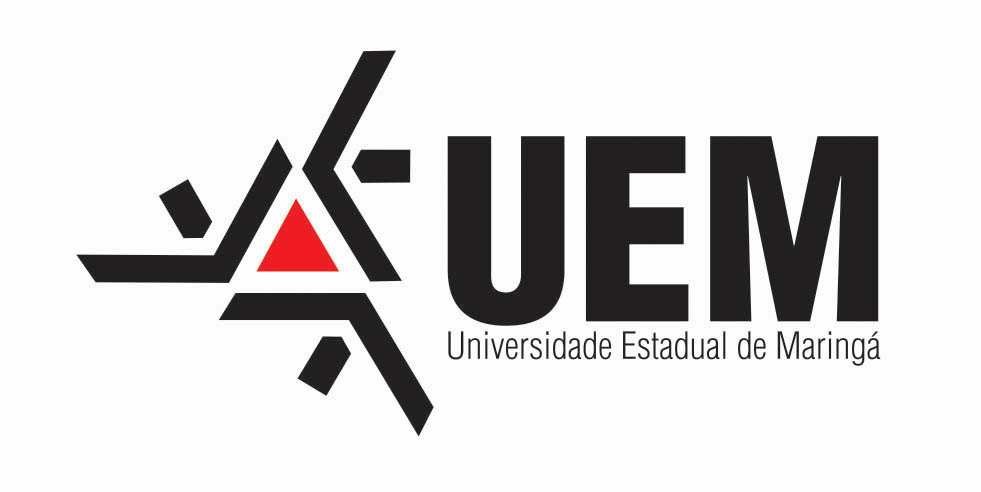 UNIVERSIDADE ESTADUAL DE MARINGÁ – UEM Centro de Ciências Sociais Aplicadas Departamento de Ciências Contábeis Av. Colombo, 5.790 – Zona 07 – 87020-900 – Maringá – Pr. – Fone: (44) 3011-4909 ou 3011-4910 